	NOTICE OF A DENIAL OR WITHDRAWAL	FOR DLCD USE	OF A PROPOSED CHANGE TO A PLAN	File No.:       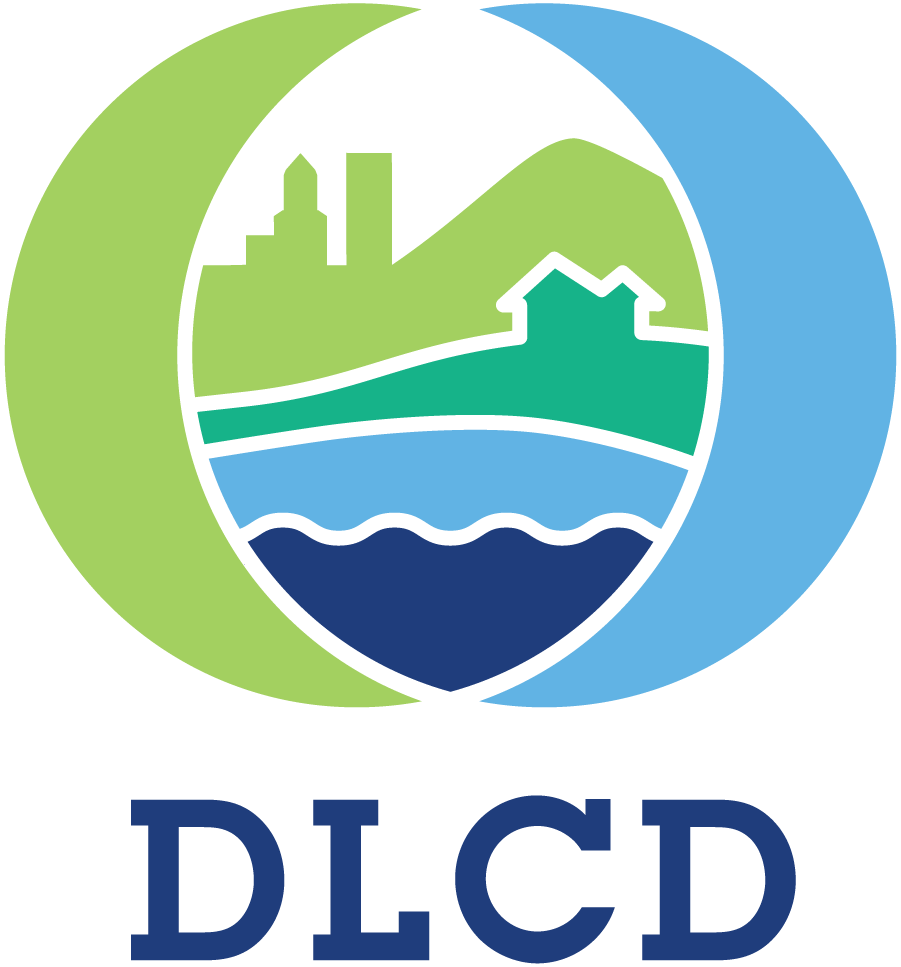 	OR LAND USE REGULATION	Received:      FORM 3Local governments are required to send notice of the denial or withdrawal of a proposed change to a comprehensive plan or land use regulation. (See OAR 660-018-0040(6)).Jurisdiction:      Local file no.:      	 Withdrawn DeniedDate of withdrawal or denial:      Reason for withdrawal or denial:      If a denial includes an order, resolution, or ordinance, include a copy with this form.Date the Notice of a Proposed Change (Form 1) was sent to DLCD:       Local contact person (name and title):       Phone:        E-mail:      Street address:       City:       Zip:      NOTICE OF DENIAL OR WITHDRAWAL – SUBMITTAL INSTRUCTIONSA Notice of Denial or Withdrawal must be submitted by a local government (city, county or metropolitan service district). DLCD will not accept a notice submitted by an individual or private firm or organization.If a denial includes an order, resolution, or ordinance, include a copy of the instrument with this form.Hard-copy submittal: When submitting a Notice of Denial or Withdrawal on paper, via the US Postal Service or hand-delivery, print a completed copy of this Form 3 on light green paper if available. Submit one copy of the form and other materials if applicable to:Attention: Plan Amendment SpecialistDept. of Land Conservation and Development635 Capitol Street NE, Suite 150Salem, OR 97301-2540Electronic Submittal: Address e-mails to plan.amendments@dlcd.oregon.gov with the subject line “Notice of PAPA Denial or Withdrawal.” This form is available here: https://www.oregon.gov/LCD/CPU/Pages/Plan-Amendments.aspxFile format: When submitting a Notice of Denial or Withdrawal via e-mail or on a digital disc, attach all materials in one of the following formats: Adobe .pdf (preferred), or Microsoft Office (for example, Word .doc or docx or Excel .xls or xlsx). For other file formats, please contact the plan amendment specialist at 503-373-0050 or plan.amendments@dlcd.oregon.gov.